Министерство образования и науки Калужской областиГосударственное автономное профессиональное образовательное учреждение Калужской области «Калужский колледж экономики и технологий»РАБОЧАЯ ПРОГРАММА ОБЩЕОБРАЗОВАТЕЛЬНОЙ УЧЕБНОЙ ДИСЦИПЛИНЫОсновы безопасности жизнедеятельности по профессии18.01.33 Лаборант по контролю качества сырья, реактивов, промежуточных продуктов, готовой продукции, отходов производства (по отраслям)Калуга 2022 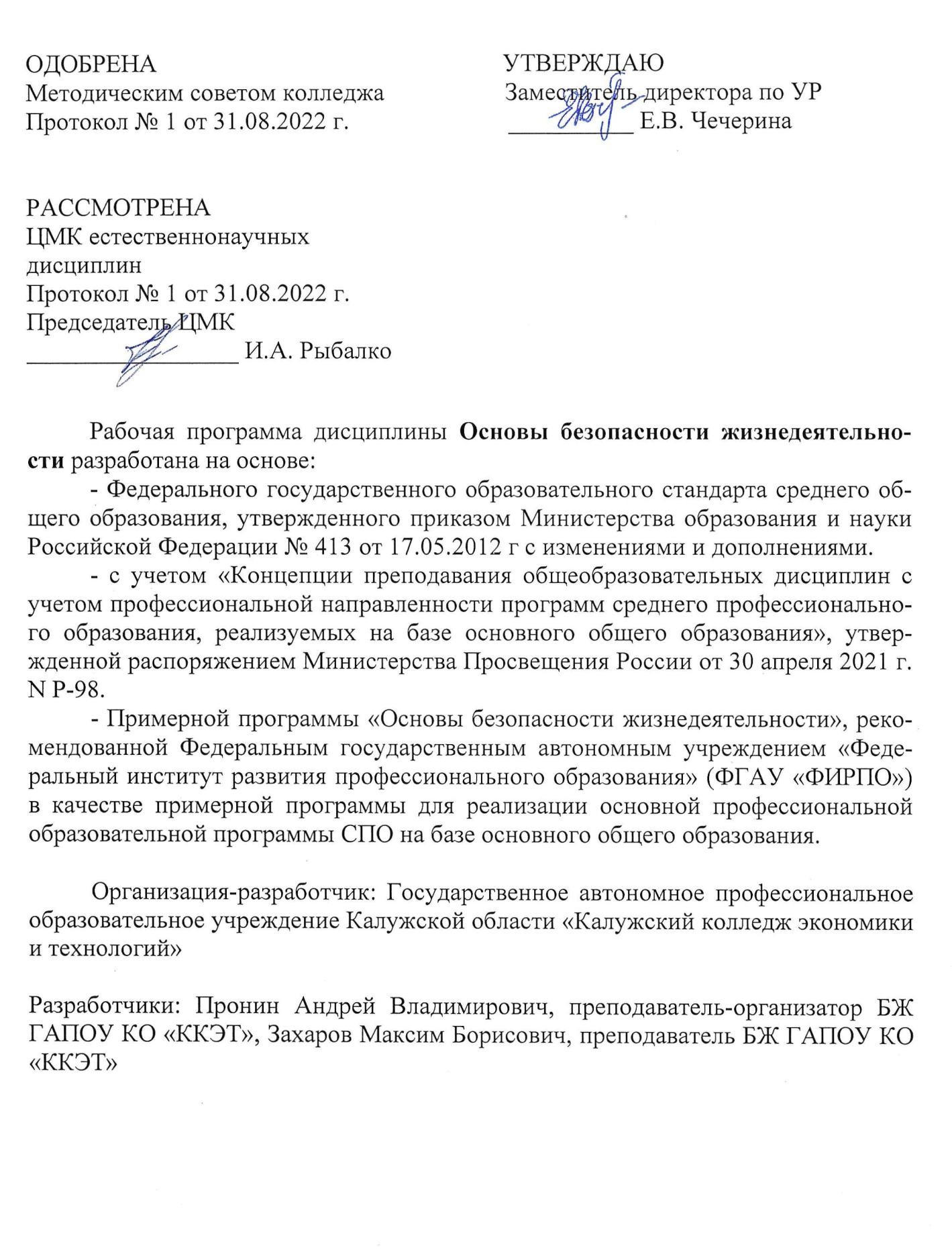 СОДЕРЖАНИЕОБЩАЯ ХАРАКТЕРИСТИКА РАБОЧЕЙ ПРОГРАММЫ УЧЕБНОЙ ДИСЦИПЛИНЫ 1.1. Место дисциплины в структуре основной образовательной программы: 	Учебная дисциплина «Основы безопасности жизнедеятельности» является обязательной частью общеобразовательного цикла основной образовательной программы в соответствии с ФГОС по специальности 18.01.33 Лаборант по контролю качества сырья, реактивов, промежуточных продуктов, готовой продукции, отходов производства (по отраслям)1.2. Цели и планируемые результаты освоения дисциплины:1.2.1. Цели дисциплины	Содержание программы общеобразовательной дисциплины «Основы безопасности жизнедеятельности» направлено на достижение следующих целей: формирование компетенций, обеспечивающих повышение уровня защищенности жизненно важных интересов личности, общества и государства от внешних и внутренних угроз.Планируемые результаты освоения общеобразовательной дисциплины в соответствии с ФГОС СПО и на основе ФГОС СООВ рамках программы учебной дисциплины обучающимися осваиваются личностные (ЛР), метапредметные (МР), предметные для базового уровня изучения (ПРб) результаты в соответствии с требованиями ФГОС среднего общего образованияОсобое значение дисциплина имеет при формировании и развитии следующих ОК и ПК 2. СТРУКТУРА И СОДЕРЖАНИЕ УЧЕБНОЙ ДИСЦИПЛИНЫ2.1. Объем учебной дисциплины и виды учебной работы2.2. Тематический план и содержание учебной дисциплины 3. УСЛОВИЯ РЕАЛИЗАЦИИ ПРОГРАММЫ УЧЕБНОЙ ДИСЦИПЛИНЫ3.1. Для реализации программы учебной дисциплины предусмотрены следующие специальные помещения:Кабинет «Основы безопасности жизнедеятельности», оснащенный оборудованием: многофункциональный комплекс преподавателя; наглядные пособия (комплекты учебных таблиц, стендов, схем, плакатов, портретов выдающихся ученых в области обеспечения безопасной жизнедеятельности населения и др.); тренажер для отработки действий при оказании помощи в воде; имитаторы ранений и поражений; образцы аварийно-спасательных инструментов и оборудования (АСИО), средств индивидуальной защиты (СИЗ): противогаз ГП-7, респиратор Р-2, защитный костюм Л-1, общевойсковой защитный костюм, общевойсковой прибор химической разведки, компас-азимут; дозиметр бытовой (индикатор радиоактивности);  учебно-методический комплект «Факторы радиационной и химической опасности» для изучения факторов радиационной и химической опасности; •образцы средств первой медицинской помощи: индивидуальный перевязочный пакет ИПП-1; жгут кровоостанавливающий; аптечка индивидуальная АИ-2; комплект противоожоговый; индивидуальный противохимический пакет ИПП-11; сумка санитарная; носилки плащевые; образцы средств пожаротушения (СП); макеты: встроенного убежища, быстровозводимого убежища, противорадиационного укрытия, а также макеты местности, зданий и муляжи;  макет автомата Калашникова; электронный стрелковый тренажер;  обучающие и контролирующие программы по темам дисциплины;  комплекты технической документации, в том числе паспорта на средства обучения, инструкции по их использованию и технике безопасности; библиотечный фонд, техническими средствами обучения:  информационно-коммуникативные средства; экранно-звуковые пособия; тренажеры для отработки навыков оказания сердечно-легочной и мозговой реанимации с индикацией правильности выполнения действий на экране компьютера и пульте контроля управления — роботы-тренажеры типа «Гоша» и др.;3.2. Информационное обеспечение реализации программы3.2.1. Основные изданияБезопасность жизнедеятельности. Практикум: учебное пособие для среднего профессионального образования / Я. Д. Вишняков [и др.] ; под общей редакцией Я. Д. Вишнякова. – Москва : Издательство Юрайт, 2019. – 249 с. – (Профессиональное образование). – ISBN 978-5-534-01577-5. – Текст : электронный // ЭБС Юрайт [сайт]. – URL: https://urait.ru/bcode/43460Безопасность жизнедеятельности : учебник и практикум для среднего профессионального образования / С. В. Абрамова [и др.] ; под общей редакцией В. П. Соломина. – Москва : Издательство Юрайт, 2020. – 399 с. – (Профессиональное образование). – ISBN 978-5-534-02041-0. – Текст : электронный // ЭБС Юрайт [сайт]. – URL: https://urait.ru/bcode/45078Бочарова, Н. И. Педагогика дополнительного образования. Обучение выживанию: учебное пособие для среднего профессионального образования / Н. И. Бочарова, Е. А. Бочаров. – 2-е изд., перераб. и доп. – Москва : Издательство Юрайт, 2020. – 174 с. – (Профессиональное образование). – ISBN 978-5-534-08521-1. – Текст : электронный // ЭБС Юрайт [сайт]. — URL: https://urait.ru/bcode/454510Долгов, В. С. Основы безопасности жизнедеятельности : учебник / В. С. Долгов. – Санкт-Петербург : Лань, 2020. – 188 с. – ISBN 978-5-8114-3928-7. – Текст : электронный // Лань : электронно-библиотечная система. – URL: https://e.lanbook.com/book/133903Косолапова Н.В., Прокопенко Н.А. Основы безопасности жизнедеятельности: учебник для студентов учреждений сред. проф. образования/Н.В.Косолапова, Н.А. Прокопенко, Побежимова Е.Л — М.: Издательский центр «Академия», 2017. -368 с.Пантелеева, Е. В. Безопасность жизнедеятельности: учебное пособие / Е. В. Пантелеева, Д. В. Альжев. – 2-е изд., стер. – Москва : ФЛИНТА, 2019. – 287 с. – ISBN 978-5-9765-1727-1. – Текст : электронный // Лань : электронно-библиотечная система. – URL: https://e.lanbook.com/book/1194163.2.2. Дополнительные источники Конституция Российской Федерации (принята всенародным голосованием 12.12.1993) Федеральный закон от 29.12.2012 № 273-ФЗ  «Об образовании в Российской Федерации». Федеральный закон от 28.03.1998 № 53-ФЗ «О воинской обязанности и военной службе» (в ред. от 04.03.2013, с изм. от 21.03.1013) // СЗ РФ. — 1998. — № 13. — Ст. 1475. Федеральный закон от 21.12.1994 № 68-ФЗ «О защите населения и территорий от чрезвычайных ситуаций природного и техногенного характера» (в ред. от 11.02.2013) // СЗ РФ. — 1994. — № 35. — Ст. 3648. Федеральный закон от 21.07.1997 № 116-ФЗ «О промышленной безопасности опасных прозводственных объектов» (в ред. от 04.03.2013) // СЗ РФ. — 1997. — № 30. — Ст. 3588. Федеральный закон от 25.07.2002 № 113-ФЗ «Об альтернативной гражданской службе» (в ред. от 30.11.2011) // СЗ РФ. — 2002. — № 30. — Ст. 3030. Федеральный закон от 31.05.1996 № 61-ФЗ «Об обороне» (в ред. от 05.04.2013) // СЗ РФ. — 1996. — № 23. — Ст. 2750. Федеральный закон от 10.01.2002 № 7-ФЗ «Об охране окружающей среды» (в ред. от 25.06.2012, с изм. от 05.03.2013) // СЗ РФ. — 2002. — № 2. — Ст. 133. Федеральный закон от 21.11.2011 № 323-ФЗ «Об основах охраны здоровья граждан в Российской Федерации» (в ред. от 25.06.2012) // СЗ РФ. — 2011. — N 48. — Ст. 6724. Указ Президента РФ от 05.02.2010 № 146 «О Военной доктрине Российской Федерации» // СЗ РФ. — 2010. — № 7. — Ст. 724. Постановление Правительства РФ от 30.12.2003 № 794 «О единой государственной системе предупреждения и ликвидации чрезвычайных ситуаций» (в ред. от 18.04.2012) // СЗ РФ. — 2004. — № 2. — Ст. 121. Приказ министра обороны РФ от 03.09.2011 № 1500 «О Правилах ношения военной формы одежды и знаков различия военнослужащих Вооруженных Сил Российской Федерации, ведомственных знаков отличия и иных геральдических знаков и особой церемониальной парадной военной формы одежды военнослужащих почетного караула Вооруженных Сил Российской Федерации» (зарегистрирован в Минюсте РФ 25.10.2011 № 22124) // Бюллетень нормативных актов федеральных органов исполнительной власти. — 2011. — № 47. Приказ Министерства здравоохранения и социального развития РФ от 04.05.2012 № 477н «Об утверждении перечня состояний, при которых оказывается первая помощь, и перечня мероприятий по оказанию первой помощи» (в ред. от 07.11.2012) (зарегистрирован в Минюсте РФ 16.05.2012 № 24183) // Бюллетень нормативных актов федеральных органов исполнительной власти. — 2012. Айзман Р.И., Омельченко И.В. Основы медицинских знаний: учеб. пособие для бакалавров. — М., 2013.Кобяков Ю.П. Физическая культура. Основы здорового образа жизни. — М., 2012. Косолапова Н.В., Прокопенко Н.А., Побежимова Е.Л. Безопасность жизнедеятельности: практикум: учеб. пособие для учреждений нач. проф. образования. — М., 2013. Микрюков В.Ю. Основы военной службы: учебник для учащихся старших классов сред. образовательных учреждений и студентов сред. спец. учеб. заведений, а также преподавателей этого курса. — М., 2014Назарова Е.Н., Жилов Ю.Д. Основы медицинских знаний и здорового образа жизни: учебник для студ. высш. учеб. заведений. — М., 2013. Общевойсковые уставы Вооруженных Сил РФ (ред. 2013 г.) — Ростов н/Д, 2013http://anty-crim.boxmail.biz Искусство выживанияhttp://www.hsea.ru Первая медицинская помощьhttp://www.meduhod.ru Портал детской безопасности http://www.spas-extreme.ru  Россия без наркотиковhttp://www.obzh.info информационный веб-сайт (обучение и воспитание основам безопасности жизнедеятельности).  http://www.school-obz.org/ Информационно-методическое издание по основам безопасности жизнедеятельности  http://kombat.com.ua/stat.html Статьи по выживанию в различных экстремальных условияхhttp://www.novgorod.fio.ru/projects/Project1132/index.htm Автономное существование в природе – детям  http://www.mnr.gov.ru Министерство природных ресурсов и экологии Российской Федерации (Минприроды России)https://www.gosnadzor.ru Федеральная служба по экологическому, технологическому и атомному надзору (Ростехнадзор)http://www.mchs.gov.ru	Министерство Российской Федерации по делам гражданской обороны, чрезвычайным ситуациям и ликвидации последствий стихийных бедствий (МЧС России)http://www.mzsrrf.ru Министерство здравоохранения и социального развития Российской Федерации (Минздравсоцразвития России)http://www.rostrud.info Федеральная служба по труду и занятости (Роструд)http://www.gsen.ru Федеральная служба по надзору в сфере защиты прав потребителей и благополучия человека (Роспотребнадзор)http://www.safety.ru ОАО НТЦ «Промышленная безопасность».http://www.risot.safework.ru Российская Информационная Система Охраны Труда (РИСОТ)http://www.mspbsng.org Межгосударственный совет по промышленной безопасностиhttp://www.ilo.org Международная организация труда (МОТ)КОНТРОЛЬ И ОЦЕНКА РЕЗУЛЬТАТОВ ОСВОЕНИЯ 
УЧЕБНОЙ ДИСЦИПЛИНЫКонтроль и оценка раскрываются через дисциплинарные результаты, усвоенные знания и приобретенные студентами умения, направленные на формирование общих и профессиональных компетенций.1.ОБЩАЯ ХАРАКТЕРИСТИКА РАБОЧЕЙ ПРОГРАММЫ УЧЕБНОЙ ДИСЦИПЛИНЫ2.СТРУКТУРА И СОДЕРЖАНИЕ УЧЕБНОЙ ДИСЦИПЛИНЫ  3.УСЛОВИЯ РЕАЛИЗАЦИИ УЧЕБНОЙ ДИСЦИПЛИНЫ4.КОНТРОЛЬ И ОЦЕНКА РЕЗУЛЬТАТОВ ОСВОЕНИЯ УЧЕБНОЙ ДИСЦИПЛИНЫКодНаименование общих компетенцийОК 01Выбирать способы решения задач профессиональной деятельности, применительно к различным контекстамОК 01Выбирать способы решения задач профессиональной деятельности, применительно к различным контекстамОК 02Осуществлять поиск, анализ и интерпретацию информации, необходимой для выполнения задач профессиональной деятельностиОК 02Осуществлять поиск, анализ и интерпретацию информации, необходимой для выполнения задач профессиональной деятельностиОК 03Планировать и реализовывать собственное профессиональное и личностное развитие.ОК 03Планировать и реализовывать собственное профессиональное и личностное развитие.ОК 04Работать в коллективе и команде, эффективно взаимодействовать с коллегами, руководством, клиентами.ОК 04Работать в коллективе и команде, эффективно взаимодействовать с коллегами, руководством, клиентами.ОК 05Осуществлять устную и письменную коммуникацию на государственном языке с учетом особенностей социального и культурного контекста.ОК 05Осуществлять устную и письменную коммуникацию на государственном языке с учетом особенностей социального и культурного контекста.ОК 06Проявлять гражданско-патриотическую позицию, демонстрировать осознанное поведение на основе традиционных общечеловеческих ценностей, применять стандарты антикоррупционного поведения;ОК 06Проявлять гражданско-патриотическую позицию, демонстрировать осознанное поведение на основе традиционных общечеловеческих ценностей, применять стандарты антикоррупционного поведения;ОК 07Содействовать сохранению окружающей среды, ресурсосбережению, эффективно действовать в чрезвычайных ситуациях.ОК 07Содействовать сохранению окружающей среды, ресурсосбережению, эффективно действовать в чрезвычайных ситуациях.ОК 08Использовать средства физической культуры для сохранения и укрепления здоровья в процессе профессиональной деятельности и поддержания необходимого уровня физической подготовленности.ОК 08Использовать средства физической культуры для сохранения и укрепления здоровья в процессе профессиональной деятельности и поддержания необходимого уровня физической подготовленности.ОК 09Использовать информационные технологии в профессиональной деятельностиОК 09Использовать информационные технологии в профессиональной деятельностиОК 10Пользоваться профессиональной документацией на государственном и иностранном языках.ОК 10Пользоваться профессиональной документацией на государственном и иностранном языках.ОК 11Использовать знания по финансовой грамотности, планироватьпредпринимательскуюдеятельностьвпрофессиональнойсфере.ПК 1.1Подготовка рабочего места, лабораторных условий, средств измерений и испытательного оборудования для проведения анализа.Коды результатовПланируемые результаты освоения дисциплины включаютЛР 01гражданского воспитания:сформированность гражданской позиции обучающегося как активного и ответственного члена российского общества;осознание своих конституционных прав и обязанностей, уважение закона и правопорядка;принятие традиционных национальных, общечеловеческих гуманистических и демократических ценностей;готовность противостоять идеологии экстремизма, национализма, ксенофобии, дискриминации по социальным, религиозным, расовым, национальным признакам;готовность вести совместную деятельность в интересах гражданского общества, участвовать в самоуправлении в общеобразовательной организации и детско-юношеских организациях;умение взаимодействовать с социальными институтами в соответствии с их функциями и назначением;готовность к гуманитарной и волонтерской деятельности; ЛР 02патриотического воспитания:сформированность российской гражданской идентичности, патриотизма, уважения к своему народу, чувства ответственности перед Родиной, гордости за свой край, свою Родину, свой язык и культуру, прошлое и настоящее многонационального народа России;ценностное отношение к государственным символам, историческому и природному наследию, памятникам, традициям народов России, достижениям России в науке, искусстве, спорте, технологиях и труде;идейная убежденность, готовность к служению и защите Отечества, ответственность за его судьбу;ЛР 03духовно-нравственного воспитания:осознание духовных ценностей российского народа; сформированность нравственного сознания, этического поведения;способность оценивать ситуацию и принимать осознанные решения, ориентируясь на морально-нравственные нормы и ценности;осознание личного вклада в построение устойчивого будущего;ответственное отношение к своим родителям и (или) другим членам семьи, созданию семьи на основе осознанного принятия ценностей семейной жизни в соответствии с традициями народов России;ЛР 04эстетического воспитания:эстетическое отношение к миру, включая эстетику быта, научного и технического творчества, спорта, труда и общественных отношений;способность воспринимать различные виды искусства, традиции и творчество своего и других народов, ощущать эмоциональное воздействие искусства;убежденность в значимости для личности и общества отечественного и мирового искусства, этнических культурных традиций п народного творчества;готовность к самовыражению в разных видах искусства, стремление проявлять качества творческой личности;ЛР 05физического воспитания:сформированность здорового и безопасного образа жизни, ответственного отношения к своему здоровью;потребность в физическом совершенствовании, занятиях спортивно- оздоровительной деятельностью;активное неприятие вредных привычек и иных форм причинения вреда физическому и психическому здоровью;ЛР 06трудового воспитания:готовность к труду, осознание ценности мастерства, трудолюбие;готовность к активной деятельности технологической и социальной направленности, способность инициировать, планировать и самостоятельно выполнять такую деятельность;интерес к различным сферам профессиональной деятельности, умение совершать осознанный выбор будущей профессии и реализовывать собственные жизненные планы;готовность и способность к образованию и самообразованию на протяжении всей жизни;ЛР 07экологического воспитания:сформированность экологической культуры, понимание влияния социально-экономических процессов на состояние природной и социальной среды, осознание глобального характера экологических проблем;планирование и осуществление действий в окружающей среде на основе знания целей устойчивого развития человечества;активное неприятие действий, приносящих вред окружающей среде;умение прогнозировать неблагоприятные экологические последствия предпринимаемых действий, предотвращать их;расширение опыта деятельности экологической направленности;ЛР 08ценности научного познания:сформированность мировоззрения, соответствующего современному уровню развития науки и общественной практики, основанного на диалоге культур, способствующего осознанию своего места в поликультурном мире;совершенствование языковой и читательской культуры как средства взаимодействия между людьми и познания мира;осознание ценности научной деятельности, готовность осуществлять проектную и исследовательскую деятельность индивидуально и в гpyппe.МР 01базовые логические действия:самостоятельно формулировать и актуализировать проблему, рассматривать ее всесторонне;устанавливать существенный признак или основания для сравнения, классификации и обобщения;определять цели деятельности, задавать параметры и критерии их достижения; выявлять закономерности и противоречия в рассматриваемых явлениях; вносить коррективы в деятельность, оценивать соответствие результатов целям, оценивать риски последствий деятельности;развивать креативное мышление при решении жизненных проблем;МР 02базовые исследовательские действия:владеть навыками учебно-исследовательской и проектной деятельности, навыками разрешения проблем;способность и готовность к самостоятельному поиску методов решения практических задач, применению различных методов познания;овладение видами деятельности по получению нового знания, его интерпретации, преобразованию и применению в различных учебных ситуациях, в том числе при создании учебных и социальных проектов;формирование научного типа мышления, владение научной терминологией, ключевыми понятиями и методами;ставить и формулировать собственные задачи в образовательной деятельности и жизненных ситуациях;выявлять причинно-следственные связи и актуализировать задачу, выдвигать гипотезу ее решения, находить аргументы для доказательства своих утверждений, задавать параметры и критерии решения;анализировать полученные в ходе решения заданий результаты, критически оценивать их достоверность, прогнозировать изменение в новых условиях;давать оценку новым ситуациям, оценивать приобретенный опыт; разрабатывать план решения проблемы с учетом анализа имеющихся материальных и нематериальных ресурсов;осуществлять целенаправленный поиск переноса средств и способов действия в профессиональную среду;уметь переносить знания в познавательную и практическую области жизнедеятельности;уметь интегрировать знания из разных предметным областей; выдвигать новые идеи, предлагать оригинальные подходы и решения; ставить проблемы и задачи, допускающие альтернативные решения;МР 03работа с информацией:владеть навыками получения информации из источников разных типов, самостоятельно осуществлять поиск, анализ, систематизацию и интерпретацию информации различных видов и форм представления;создавать тексты в различных форматах с учетом назначения информации и целевой аудитории, выбирая оптимальную форму представления и визуализации;оценивать достоверность, легитимность информации, ее соответствие правовым и морально-этическим нормам;использовать средства информационных и коммуникационных технологий в решении когнитивных, коммуникативных и организационных задач с соблюдением требований эргономики, техники безопасности, гигиены, ресурсосбережения, правовых и этических норм, норм информационной безопасности;владеть навыками распознавания и защиты информации, информационной безопасности личности.МР 04Овладение универсальными коммуникативными действиями:а) общение:осуществлять коммуникации во всех сферах жизни;распознавать невербальные средства общения, понимать значение социальных знаков, распознавать предпосылки конфликтных ситуаций и смягчать конфликты;владеть различными способами общения и взаимодействия; аргументированно вести диалог, уметь смягчать конфликтные ситуации;развернуто и логично излагать свою точку зрения с использованием языковых средств;МР 05б) совместная деятельность:понимать и использовать преимущества командной и индивидуальной работы;выбирать тематику и методы совместных действий, с учетом общих интересов и возможностей каждого члена коллектива;принимать цели совместной деятельности, организовывать и координировать действия по ее достижению: составлять план действий, распределять роли с учетом мнений участников, обсуждать результаты совместной работы;оценивать качество своего вклада и каждого участника команды в общий результат по разработанным критериям;предлагать новые проекты, оценивать идеи с позиции новизны, оригинальности, практической значимости;координировать и выполнять работу в условиях реального, виртуального и комбинированного взаимодействия;осуществлять позитивное стратегическое поведение в различных ситуациях, проявлять творчество и воображение, быть инициативным.МР 06Овладение универсальными регулятивными действиями: а) самоорганизация:самостоятельно осуществлять познавательную деятельность,	выявлятьпроблемы, ставить и формулировать собственные задачи в образовательной деятельности и жизненных ситуациях;самостоятельно составлять план решения проблемы с учетом имеющихся ресурсов, собственных возможностей и предпочтений;давать оценку новым ситуациям;расширять рамки учебного предмета на основе личных предпочтений;делать	осознанный выбор, аргументировать его, брать	ответственность за решение;оценивать приобретенный опыт;способствовать формированию и проявлению широкой эрудиции в разных областях знаний, постоянно повышать свой образовательный и культурный уровень;МР 07б) самоконтроль:давать	оценку новым ситуациям, вносить коррективы в деятельность, оценивать соответствие результатов целям;владеть навыками познавательной рефлексии как осознания совершаемых действий и мыслительных процессов, их результатов и оснований;использовать	приемы рефлексии для оценки ситуации, выбора верного решения;уметь оценивать риски и своевременно принимать решения по их снижению; МР 08в) эмоциональный интеллект, предполагающий сформированность: самосознания, включающего способность понимать свое эмоциональное состояние, видеть направления развития собственной эмоциональной сферы, быть уверенным в себе;саморегулирования, включающего самоконтроль, умение принимать ответственность за свое поведение, способность адаптироваться к эмоциональным изменениям и проявлять гибкость, быть открытым новому;внутренней мотивации, включающей стремление к достижению цели и ycпexy, оптимизм, инициативностью, умение действовать, исходя из своих возможностей;эмпатии, включающей способность понимать эмоциональное состояние других, учитывать его при осуществлении коммуникации, способность к сочувствию и сопереживанию;социальных навыков, включающих способность выстраивать отношения с другими людьми, заботиться, проявлять интерес и разрешать конфликты;МР 09г) принятие себя и других людей:принимать себя, понимая свои недостатки и достоинства;принимать мотивы и аргументы других людей при анализе результатов деятельности;признавать свое право и право других людей на ошибки; развивать способность понимать мир с позиции другого человека.ПРб 01- сформированность представлений о ценности безопасного поведения для личности, общества, государства; - знание правил безопасного поведения и способов их применения в собственном поведении;ПРб 02- сформированность представлений о возможных источниках опасности в различных ситуациях (в быту, транспорте, общественных местах, в природной среде, в социуме, в цифровой среде); - владение основными способами предупреждения опасных и экстремальных ситуаций; -знать порядок действий в экстремальных и чрезвычайных ситуациях.ПРб 03- сформированность представлений о важности соблюдения правил дорожного движения всеми участниками движения, правил безопасности на транспорте;- знание правил безопасного поведения на транспорте, умение применять их на практике, знание о порядке действий в опасных экстремальных и чрезвычайных ситуациях на транспорте.ПРб 04- знания о способах безопасного поведения в природной среде; - умение применять их на практике; - знать порядок действий при чрезвычайных ситуациях природного характера;  - сформированность представлений об экологической безопасности, ценности бережного отношения к природе, разумного природопользования.ПРб 05Владение основами медицинских знаний: - владение приемами оказания первой помощи при неотложных состояниях; - знание мер профилактики инфекционных и неинфекционных заболеваний, сохранения психического здоровья;- сформированность представлений о здоровом образе жизни и его роли в сохранении психического и физического здоровья, негативного отношения к вредным привычкам; - знания о необходимых действиях при чрезвычайных ситуациях биолого-социального характера;ПРб 06- знание основ безопасного, конструктивного общения, умение различать опасные явления в социальном взаимодействии, в том числе криминального характера;- умение предупреждать опасные явления и противодействовать им.ПРб 07- сформированность нетерпимости к проявлениям насилия в социальном взаимодействии; - знания о способах безопасного поведения в цифровой среде; - умение применять их на практике; - умение распознавать опасности в цифровой среде (в том числе криминального характера, опасности вовлечения в деструктивную деятельность) и противодействовать им;ПРб 08- знание основ пожарной безопасности; - умение применять их на практике для предупреждения пожаров; - знать порядок действий при угрозе пожара и пожаре в быту, общественных местах, на транспорте, в природной среде; - знать права и обязанности граждан в области пожарной безопасности.ПРб 09- сформированность представлений об опасности и негативном влияниина жизнь личности, общества, государства экстремизма, терроризма; - знать роль государства в противодействии терроризму;- уметь различать приемы вовлечения в экстремистскую и террористическую деятельность и противодействовать им; - знать порядок действий при объявлении разного уровня террористической опасности;- знать порядок действий при угрозе совершения террористического акта, совершении террористического акта, проведении контртеррористической операции;ПРб 10- сформированность представлений о роли России в современном мире; угрозах военного характера, роли Вооруженных Сил Российской Федерации в обеспечении мира; - знание основ обороны государства и воинской службы, прав и обязанностей гражданина в области гражданской обороны; - знать действия при сигналах гражданской обороны;ПРб 11- знание основ государственной политики в области защиты населения и территорий от чрезвычайных ситуаций различного характера; - знание задачи основных принципов организации Единой системы предупреждения и ликвидации последствий чрезвычайных ситуаций, прав и обязанностей гражданина в этой области.ПРб 12- знание основ государственной системы, российского законодательства, направленных на защиту населения от внешних и внутренних угроз;- сформированность представлений о роли государства, общества и личности в обеспечении безопасности.Код и наименование формируемых компетенцийПланируемые образовательные результаты обученияПланируемые образовательные результаты обученияКод и наименование формируемых компетенцийОбщиеДисциплинарныеОК 01 Выбирать способы решения задач профессиональной деятельности, применительно к различным контекстамсамостоятельно формулировать и актуализировать проблему, рассматривать ее всесторонне; определять цели деятельности, задавать параметры и критерии их достижения; выявлять закономерности и противоречия в рассматриваемых явлениях; вносить коррективы в деятельность, оценивать соответствие результатов целям, оценивать риски последствий деятельности;владеть навыками учебно-исследовательской и проектной деятельности, навыками разрешения проблем;способность и готовность к самостоятельному поиску методов решения практических задач, применению различных методов познания;овладение видами деятельности по получению нового знания, его интерпретации, преобразованию и применению в различных учебных ситуациях, в том числе при создании учебных и социальных проектов;формирование научного типа мышления, владение научной терминологией, ключевыми понятиями и методами;ставить и формулировать собственные задачи в образовательной деятельности и жизненных ситуациях;выявлять причинно-следственные связи и актуализировать задачу, выдвигать гипотезу ее решения, находить аргументы для доказательства своих утверждений, задавать параметры и критерии решения;анализировать полученные в ходе решения заданий результаты, критически оценивать их достоверность, прогнозировать изменение в новых условиях;давать оценку новым ситуациям, оценивать приобретенный опыт; разрабатывать план решения проблемы с учетом анализа имеющихся материальных и нематериальных ресурсов;осуществлять целенаправленный поиск переноса средств и способов действия в профессиональную среду;уметь переносить знания в познавательную и практическую области жизнедеятельности;уметь интегрировать знания из разных предметных областей; выдвигать новые идеи, предлагать оригинальные подходы и решения; ставить проблемы и задачи, допускающие альтернативные решения;- владение основными способами предупреждения опасных и экстремальных ситуаций; -знать порядок действий в экстремальных и чрезвычайных ситуациях.- владение основами медицинских знаний;- знание основ пожарной безопасности; - умение применять их на практике для предупреждения пожаров; - знать порядок действий при объявлении разного уровня террористической опасности;ОК 02 Осуществлять поиск, анализ и интерпретацию информации, необходимой для выполнения задач профессиональной деятельностивладеть навыками получения информации из источников разных типов, самостоятельно осуществлять поиск, анализ, систематизацию и интерпретацию информации различных видов и форм представления;создавать тексты в различных форматах с учетом назначения информации и целевой аудитории, выбирая оптимальную форму представления и визуализации;оценивать достоверность, легитимность информации, ее соответствие правовым и морально-этическим нормам;использовать средства информационных и коммуникационных технологий в решении когнитивных, коммуникативных и организационных задач с соблюдением требований эргономики, техники безопасности, гигиены, ресурсосбережения, правовых и этических норм, норм информационной безопасности;владеть навыками распознавания и защиты информации, информационной безопасности личности.- знание правил безопасного поведения и способов их применения в собственном поведении;-знать порядок действий в экстремальных и чрезвычайных ситуациях.- знание мер профилактики инфекционных и неинфекционных заболеваний, сохранения психического здоровья;- знание основ безопасного, конструктивного общения, умение различать опасные явления в социальном взаимодействии, в том числе криминального характера;- знания о способах безопасного поведения в цифровой среде; - умение применять их на практике; - умение распознавать опасности в цифровой среде (в том числе криминального характера, опасности вовлечения в деструктивную деятельность) и противодействовать им;ОК 03 Планировать и реализовывать собственное профессиональное и личностное развитие.ставить и формулировать собственные задачи в образовательной деятельности и жизненных ситуациях;давать оценку новым ситуациям, оценивать приобретенный опыт; разрабатывать план решения проблемы с учетом анализа имеющихся материальных и нематериальных ресурсов;самостоятельно осуществлять познавательную деятельность,	выявлятьпроблемы, ставить и формулировать собственные задачи в образовательной деятельности и жизненных ситуациях;самостоятельно составлять план решения проблемы с учетом имеющихся ресурсов, собственных возможностей и предпочтений;давать оценку новым ситуациям;расширять рамки учебного предмета на основе личных предпочтений;делать	осознанный выбор, аргументировать его, брать	ответственность за решение;оценивать приобретенный опыт;способствовать формированию и проявлению широкой эрудиции в разных областях знаний, постоянно повышать свой образовательный и культурный уровень;давать	оценку новым ситуациям, вносить коррективы в деятельность, оценивать соответствие результатов целям;владеть навыками познавательной рефлексии как осознания совершаемых действий и мыслительных процессов, их результатов и оснований;использовать	приемы рефлексии для оценки ситуации, выбора верного решения;уметь оценивать риски и своевременно принимать решения по их снижению; признавать свое право и право других людей на ошибки; развивать способность понимать мир с позиции другого человека.- сформированность представлений о ценности безопасного поведения для личности, общества, государства; - сформированность представлений о возможных источниках опасности в различных ситуациях (в быту, транспорте, общественных местах, в природной среде, в социуме, в цифровой среде); - сформированность представлений о важности соблюдения правил дорожного движения всеми участниками движения, правил безопасности на транспорте;- сформированность представлений о здоровом образе жизни и его роли в сохранении психического и физического здоровья, негативного отношения к вредным привычкам; - сформированность нетерпимости к проявлениям насилия в социальном взаимодействии; - сформированность представлений об опасности и негативном влияниина жизнь личности, общества, государства экстремизма, терроризма;ОК 04 Работать в коллективе и команде, эффективно взаимодействовать с коллегами, руководством, клиентами.осуществлять коммуникации во всех сферах жизни;распознавать невербальные средства общения, понимать значение социальных знаков, распознавать предпосылки конфликтных ситуаций и смягчать конфликты;владеть различными способами общения и взаимодействия; аргументированно вести диалог, уметь смягчать конфликтные ситуации;развернуто и логично излагать свою точку зрения с использованием языковых средств;понимать и использовать преимущества командной и индивидуальной работы;выбирать тематику и методы совместных действий, с учетом общих интересов и возможностей каждого члена коллектива;принимать цели совместной деятельности, организовывать и координировать действия по ее достижению: составлять план действий, распределять роли с учетом мнений участников, обсуждать результаты совместной работы;оценивать качество своего вклада и каждого участника команды в общий результат по разработанным критериям;предлагать новые проекты, оценивать идеи с позиции новизны, оригинальности, практической значимости;координировать и выполнять работу в условиях реального, виртуального и комбинированного взаимодействия;осуществлять позитивное стратегическое поведение в различных ситуациях, проявлять творчество и воображение, быть инициативным.принимать себя, понимая свои недостатки и достоинства;принимать мотивы и аргументы других людей при анализе результатов деятельности;признавать свое право и право других людей на ошибки; развивать способность понимать мир с позиции другого человека.- знание основ безопасного, конструктивного общения, умение различать опасные явления в социальном взаимодействии, в том числе криминального характера;- сформированность нетерпимости к проявлениям насилия в социальном взаимодействии; - умение распознавать опасности в цифровой среде (в том числе криминального характера, опасности вовлечения в деструктивную деятельность) и противодействовать им;ОК 05 Осуществлять устную и письменную коммуникацию на государственном языке с учетом особенностей социального и культурного контекста.создавать тексты в различных форматах с учетом назначения информации и целевой аудитории, выбирая оптимальную форму представления и визуализации;использовать средства информационных и коммуникационных технологий в решении когнитивных, коммуникативных и организационных задач с соблюдением требований эргономики, техники безопасности, гигиены, ресурсосбережения, правовых и этических норм, норм информационной безопасности;осуществлять коммуникации во всех сферах жизни;владеть различными способами общения и взаимодействия; аргументированно вести диалог, уметь смягчать конфликтные ситуации;развернуто и логично излагать свою точку зрения с использованием языковых средств;- знание основ безопасного, конструктивного общения, умение различать опасные явления в социальном взаимодействии, в том числе криминального характера;- знания о способах безопасного поведения в цифровой среде; - умение применять их на практике; - умение распознавать опасности в цифровой среде (в том числе криминального характера, опасности вовлечения в деструктивную деятельность) и противодействовать им;ОК 06 Проявлять гражданско-патриотическую позицию, демонстрировать осознанное поведение на основе традиционных общечеловеческих ценностей, применять стандарты антикоррупционного поведения;давать	оценку новым ситуациям, вносить коррективы в деятельность, оценивать соответствие результатов целям;уметь оценивать риски и своевременно принимать решения по их снижению; сформированность: саморегулирования, включающего самоконтроль, умение принимать ответственность за свое поведение, способность адаптироваться к эмоциональным изменениям и проявлять гибкость, быть открытым новому;внутренней мотивации, включающей стремление к достижению цели и ycпexy, оптимизм, инициативностью, умение действовать, исходя из своих возможностей;социальных навыков, включающих способность выстраивать отношения с другими людьми, заботиться, проявлять интерес и разрешать конфликты;сформированность российской гражданской идентичности, патриотизма, уважения к своему народу, чувства ответственности перед Родиной, гордости за свой край, свою Родину, свой язык и культуру, прошлое и настоящее многонационального народа России;ценностное отношение к государственным символам, историческому и природному наследию, памятникам, традициям народов России, достижениям России в науке, искусстве, спорте, технологиях и труде;идейная убежденность, готовность к служению и защите Отечества, ответственность за его судьбу;- сформированность представлений об опасности и негативном влияниина жизнь личности, общества, государства экстремизма, терроризма; - знать роль государства в противодействии терроризму;- уметь различать приемы вовлечения в экстремистскую и террористическую деятельность и противодействовать им; - знать порядок действий при угрозе совершения террористического акта, совершении террористического акта, проведении контртеррористической операции;- сформированность представлений о роли России в современном мире; угрозах военного характера, роли Вооруженных Сил Российской Федерации в обеспечении мира; - знание основ обороны государства и воинской службы, прав и обязанностей гражданина в области гражданской обороны; - знание основ государственной системы, российского законодательства, направленных на защиту населения от внешних и внутренних угроз;- сформированность представлений о роли государства, общества и личности в обеспечении безопасности.ОК 07 Содействовать сохранению окружающей среды, ресурсосбережению, эффективно действовать в чрезвычайных ситуациях.сформированность экологической культуры, понимание влияния социально-экономических процессов на состояние природной и социальной среды, осознание глобального характера экологических проблем;планирование и осуществление действий в окружающей среде на основе знания целей устойчивого развития человечества;активное неприятие действий, приносящих вред окружающей среде;умение прогнозировать неблагоприятные экологические последствия предпринимаемых действий, предотвращать их;расширение опыта деятельности экологической направленности;самостоятельно формулировать и актуализировать проблему, рассматривать ее всесторонне;вносить коррективы в деятельность, оценивать соответствие результатов целям, оценивать риски последствий деятельности;формирование научного типа мышления, владение научной терминологией, ключевыми понятиями и методами;давать оценку новым ситуациям, оценивать приобретенный опыт; разрабатывать план решения проблемы с учетом анализа имеющихся материальных и нематериальных ресурсов;уметь переносить знания в познавательную и практическую области жизнедеятельности;самостоятельно составлять план решения проблемы с учетом имеющихся ресурсов, собственных возможностей и предпочтений;давать оценку новым ситуациям;способствовать формированию и проявлению широкой эрудиции в разных областях знаний, постоянно повышать свой образовательный и культурный уровень;уметь оценивать риски и своевременно принимать решения по их снижению; - знания о способах безопасного поведения в природной среде; - умение применять их на практике; - знать порядок действий при чрезвычайных ситуациях природного характера;  - сформированность представлений об экологической безопасности, ценности бережного отношения к природе, разумного природопользования.- знать порядок действий при угрозе пожара и пожаре в природной среде; ОК 08 Использовать средства физической культуры для сохранения и укрепления здоровья в процессе профессиональной деятельности и поддержания необходимого уровня физической подготовленности.сформированность здорового и безопасного образа жизни, ответственного отношения к своему здоровью;потребность в физическом совершенствовании, занятиях спортивно- оздоровительной деятельностью;активное неприятие вредных привычек и иных форм причинения вреда физическому и психическому здоровью;- сформированность представлений о здоровом образе жизни и его роли в сохранении психического и физического здоровья, негативного отношения к вредным привычкам; ОК 09 Использовать информационные технологии в профессиональной деятельностиспособность и готовность к самостоятельному поиску методов решения практических задач, применению различных методов познания;владеть навыками получения информации из источников разных типов, самостоятельно осуществлять поиск, анализ, систематизацию и интерпретацию информации различных видов и форм представления;оценивать достоверность, легитимность информации, ее соответствие правовым и морально-этическим нормам;использовать средства информационных и коммуникационных технологий в решении когнитивных, коммуникативных и организационных задач с соблюдением требований эргономики, техники безопасности, гигиены, ресурсосбережения, правовых и этических норм, норм информационной безопасности;владеть навыками распознавания и защиты информации, информационной безопасности личности.- знания о способах безопасного поведения в цифровой среде; - умение применять их на практике; - умение распознавать опасности в цифровой среде (в том числе криминального характера, опасности вовлечения в деструктивную деятельность) и противодействовать им;ОК 10 Пользоваться профессиональной документацией на государственном и иностранном языках.владеть навыками получения информации из источников разных типов, самостоятельно осуществлять поиск, анализ, систематизацию и интерпретацию информации различных видов и форм представления;оценивать достоверность, легитимность информации, ее соответствие правовым и морально-этическим нормам;владеть навыками распознавания и защиты информации, информационной безопасности личности.- знания о способах безопасного поведения в цифровой среде; - умение применять их на практике; - умение распознавать опасности в цифровой среде (в том числе криминального характера, опасности вовлечения в деструктивную деятельность) и противодействовать им;- знать права и обязанности граждан в области пожарной безопасности.- знание основ государственной политики в области защиты населения и территорий от чрезвычайных ситуаций различного характера; - знание задачи основных принципов организации Единой системы предупреждения и ликвидации последствий чрезвычайных ситуаций, прав и обязанностей гражданина в этой области.- знание основ государственной системы, российского законодательства, направленных на защиту населения от внешних и внутренних угроз;ПК 1.1 Подготовка рабочего места, лабораторных условий, средств измерений и испытательного оборудования для проведения анализа.ставить и формулировать собственные задачи в образовательной деятельности и жизненных ситуациях;выявлять причинно-следственные связи и актуализировать задачу, выдвигать гипотезу ее решения, находить аргументы для доказательства своих утверждений, задавать параметры и критерии решения;анализировать полученные в ходе решения заданий результаты, критически оценивать их достоверность, прогнозировать изменение в новых условиях;давать оценку новым ситуациям, оценивать приобретенный опыт; разрабатывать план решения проблемы с учетом анализа имеющихся материальных и нематериальных ресурсов;осуществлять целенаправленный поиск переноса средств и способов действия в профессиональную среду;уметь переносить знания в познавательную и практическую области жизнедеятельности;уметь интегрировать знания из разных предметных областей; выдвигать новые идеи, предлагать оригинальные подходы и решения; ставить проблемы и задачи, допускающие альтернативные решения;владеть навыками получения информации из источников разных типов, самостоятельно осуществлять поиск, анализ, систематизацию и интерпретацию информации различных видов и форм представления;оценивать достоверность, легитимность информации, ее соответствие правовым и морально-этическим нормам;координировать и выполнять работу в условиях реального, виртуального и комбинированного взаимодействия;осуществлять позитивное стратегическое поведение в различных ситуациях, проявлять творчество и воображение, быть инициативным.давать	оценку новым ситуациям, вносить коррективы в деятельность, оценивать соответствие результатов целям;использовать	приемы рефлексии для оценки ситуации, выбора верного решения;уметь оценивать риски и своевременно принимать решения по их снижению; - сформированность представлений о ценности безопасного поведения для личности, общества, государства; - сформированность представлений о возможных источниках опасности в различных ситуациях (в быту, транспорте, общественных местах, в природной среде, в социуме, в цифровой среде); - владение основными способами предупреждения опасных и экстремальных ситуаций; Владение основами медицинских знаний: - владение приемами оказания первой помощи при неотложных состояниях;- умение предупреждать опасные явления и противодействовать им.- знание основ пожарной безопасности; - умение применять их на практике для предупреждения пожаров; - знать права и обязанности граждан в области пожарной безопасности.- знать порядок действий при объявлении разного уровня террористической опасности;- знать действия при сигналах гражданской обороны;- знание задачи основных принципов организации Единой системы предупреждения и ликвидации последствий чрезвычайных ситуаций, прав и обязанностей гражданина в этой области.Вид учебной работыОбъем в часахОбъем образовательной программы учебной дисциплины721. Основное содержание48в т. ч.:теоретическое обучение36практические занятия 122. Профессионально ориентированное содержание24в т. ч.:теоретическое обучение4практические занятия 20Промежуточная аттестация в форме дифференцированного зачета Промежуточная аттестация в форме дифференцированного зачета Наименование разделов и темСодержание учебного материала и формы организации деятельности обучающихсяОбъемв часахКоды общих и профессиональных компетенций, личностных метапредметных, предметных результатов, формированию которых способствует элемент программы1234Основное содержаниеОсновное содержаниеОсновное содержаниеОсновное содержаниеРаздел 1Обеспечение личной безопасности и сохранения здоровья20ПРб 01- ПРб 07. ЛР 01 - ЛР 08МР 01 - МР 09ОК 01 - ОК 08, ОК 10, ПК 1.1Тема 1.1 Здоровье и здоровый образ жизниПрофессионально ориентированное содержание2ПРб 01, ПРб 05. ЛР 01 - ЛР 08МР 01 - МР 09ОК 01, ОК 03, ОК 06 – ОК 08, ПК 1.1Тема 1.1 Здоровье и здоровый образ жизниПродолжение жизни как закон и смысл человека и общества (бинарное теоретическое занятие) .Смысл Живого мира – не прекращение процесса Жизни. Прогресс и регресс: условия и признаки процессов. Смысл жизни Человека как части Живого мира. Определение смысла жизни в мировых религиях. Понимание смысла жизни человека в философии и психологии. Понятия о реализации и самореализации Человека (А. Маслоу, пирамида Дилтса и др.) Важнейшие аспекты самореализации: жизненные Цели, Мечта. Творчество, раскрытие способностей. Любовь к Делу. Профессиональная самореализация. Примеры из жизни известных людей, преодолевших массу преград на пути к Мечте и самореализации в своем Деле. Смысл и реальность ограничивающих факторов в самореализации: Время и жизненная энергия. Понятие «Тайминга» - все вовремя. Понятие жизненного норматива как сбережения ресурса времени. Характеристики и отличие Взрослого человека и Ребенка. Характеристики подросткового и периода. Нарушения и сбои в развитии. Глубокое планирование собственной жизни как признак взрослого человека. Разветвленное, комбинированное планирование, допуск худших сценариев и понимание подготовки к ним.2ПРб 01, ПРб 05. ЛР 01 - ЛР 08МР 01 - МР 09ОК 01, ОК 03, ОК 06 – ОК 08, ПК 1.1Тема 1.1 Здоровье и здоровый образ жизниПрофессионально ориентированное содержание2ПРб 05. ЛР 01 - ЛР 08МР 01 - МР 09ОК 01, ОК 03, ОК 06 – ОК 08, ПК 1.1Тема 1.1 Здоровье и здоровый образ жизниОбщие понятия о здоровье. Значение здоровья при допуске к работе лаборанта по контролю качества сырья, реактивов, промежуточных продуктов, готовой продукции, отходов производства. Медицинский осмотр. Особенности и профилактика профессиональных заболеваний лаборанта по контролю качества сырья, реактивов, промежуточных продуктов, готовой продукции, отходов производства. Риск профессиональных заболеваний и способы их профилактики. Рациональное питание и его значение для здоровья лаборанта по контролю качества сырья, реактивов, промежуточных продуктов, готовой продукции, отходов производства. Забота о жизни и здоровье специалистов при проведении работ на производственных участках. Региональные условия для занятия спортом и оздоровления граждан. Влияние вредных привычек на профессиональное долголетие.2ПРб 05. ЛР 01 - ЛР 08МР 01 - МР 09ОК 01, ОК 03, ОК 06 – ОК 08, ПК 1.1Тема 1.1 Здоровье и здоровый образ жизниПрофессионально ориентированное содержание2ПРб 01, ПРб 05. ЛР 01 - ЛР 08МР 01 - МР 09ОК 01, ОК 03, ОК 06 – ОК 08, ПК 1.1Тема 1.1 Здоровье и здоровый образ жизниПрактическое занятие № 1. Планирование действий на ближайшие 5-10 лет (саморазвитие личности - лаборанта по контролю качества сырья, реактивов, промежуточных продуктов, готовой продукции, отходов производства).2ПРб 01, ПРб 05. ЛР 01 - ЛР 08МР 01 - МР 09ОК 01, ОК 03, ОК 06 – ОК 08, ПК 1.1Тема 1.1 Здоровье и здоровый образ жизниПрофессионально ориентированное содержание2ПРб 05. ЛР 01 - ЛР 08МР 01 - МР 09ОК 01, ОК 03, ОК 06 – ОК 08, ПК 1.1Тема 1.1 Здоровье и здоровый образ жизниПрактическое занятие № 2.Составление научно обоснованного пищевого рациона для лаборанта по контролю качества сырья, реактивов, промежуточных продуктов, готовой продукции, отходов производства.2ПРб 05. ЛР 01 - ЛР 08МР 01 - МР 09ОК 01, ОК 03, ОК 06 – ОК 08, ПК 1.1Тема 1.2 Психологическое здоровьеУгроза снижения психологического здоровья населения, роста психических расстройств и заболеваний. Рост преступлений на основе психических отклонений, в том числе в молодежной среде. Инфантилизм молодого поколения. Требования к психическим и морально-этическим качествам человека. Основные понятия о психологической совместимости членов группы, бригады, коллектива. Диагностика и доврачебная помощь при истерии, шоке, панической атаке. Влияние психоактивных веществ на здоровье человека. Профилактика употребления психоактивных веществ. Влияние двигательной активности на эмоциональное состояние человека. Личная гигиена и ее значение для психологического здоровья человека. Изучение способов бесконфликтного общения и саморегуляции.2ПРб 05, ПРб 06.Л Р 01 - ЛР 08МР 01 - МР 09ОК 04 - ОК 08, ПК 1.1Тема 1.3Влияние неблагоприятной окружающей среды на здоровье человека. Основные источники загрязнения окружающей среды. Техносфера как источник негативных факторовОкружающая среда: природная, техногенная, социальная, производственная. Виды негативных факторов по происхождению: природные, биологические, экологические, техногенные, социальные и антропогенные. Воздействие негативных факторов на человека и среду обитания. Глобальное и региональное загрязнение среды (водной, воздушной, почв) объектами экономики (энергетики, промышленности, транспорта, сельского хозяйства).  Биологические опасности. Техногенные аварии. Социальные и антропогенные факторы техногенных аварий. Глобальная инфантилизация, низкий профессионализм персонала как фактор ЧС разного происхождения2ПРб 01, ПРб 02, ПРб 04, ПРб 07.ЛР 01 - ЛР 08МР 01 - МР 09ОК 01, ОК 02, ОК 04, ПК 1.1Тема 1.3Влияние неблагоприятной окружающей среды на здоровье человека. Основные источники загрязнения окружающей среды. Техносфера как источник негативных факторовПрофессионально ориентированное содержание2ПРб 01, ПРб 02, ПРб 07.ЛР 01 - ЛР 08МР 01 - МР 09ОК 01, ОК 02, ОК 04, ПК 1.1Тема 1.3Влияние неблагоприятной окружающей среды на здоровье человека. Основные источники загрязнения окружающей среды. Техносфера как источник негативных факторовПрактическое занятие № 3. Изучение комплекса опасностей на рабочем месте лаборанта по контролю качества сырья, реактивов, промежуточных продуктов, готовой продукции, отходов производства (лаборатория).2ПРб 01, ПРб 02, ПРб 07.ЛР 01 - ЛР 08МР 01 - МР 09ОК 01, ОК 02, ОК 04, ПК 1.1Тема 1.4 Правила и безопасность дорожного движения. Безопасное пользование всеми средствами передвиженияПравила содержания и эксплуатации техники. Техника безопасности. Правила и безопасность дорожного движения. Модели поведения пешехода, велосипедиста, пассажира и водителя транспортного средства при организации дорожного движения. Отработка моделей поведения при ЧС на транспорте, на производстве, в цеху, при транспортировке и настройке инфокоммуникационных сетей. Средства и методы самообороны. Отработка навыков самообороны при нападении в подъезде, в лифте, в замкнутом пространстве, на улице.2ПРб 01, ПРб 02, ПРб 03, ПРб 07.ЛР 01 - ЛР 08МР 01 - МР 09ОК 01 - ОК 03, ОК 10, ПК 1.1Тема 1.4 Правила и безопасность дорожного движения. Безопасное пользование всеми средствами передвиженияПрактическое занятие № 4.Отработка моделей поведений в ЧС на транспорте.2Прб 03.ЛР 01 - ЛР 08МР 01 - МР 09ОК 01, ОК 02, ОК 04, ПК 1.1Тема 1.4 Правила и безопасность дорожного движения. Безопасное пользование всеми средствами передвиженияПрактическое занятие № 5. Отработка навыков самообороны при нападении в подъезде, в лифте, в замкнутом пространстве, на улице2Прб 02, ПРб 06. ЛР 01 - ЛР 08МР 01 - МР 09ОК 01, ОК 02, ОК 04, ПК 1.1Раздел 2. Государственная система обеспечения безопасности населения24ПРб 02, ПРб 06, Прб 08 -ПРб 12. ЛР 01 - ЛР 08МР 01 - МР 09ОК 01 - ОК 05, ОК 09 ПК 1.1Тема2.1Изучение и отработка моделей поведения при ЧСОбщие понятия и классификация чрезвычайных ситуаций природного и техногенного характер, наиболее вероятных для данной местности и района проживания. Правила поведения в условиях чрезвычайной ситуации. Изучение правил поведения поведения при ЧС. Умение организовать и проводить мероприятия по защите работающих и населения от негативных воздействий чрезвычайных ситуаций. Изучение и отработка моделей поведения в условиях вынужденной природной автономии: ЧС или катастрофа. 2ПРб 02, ПРб 06. ЛР 01 - ЛР 08МР 01 - МР 09ОК 01, ОК 02, ОК 04, ОК 05,  ПК 1.1Тема2.1Изучение и отработка моделей поведения при ЧСПрофессионально ориентированное содержание2Прб 02, ПРб 06. ЛР 01 - ЛР 08МР 01 - МР 09ОК 01, ОК 02, ОК 04, ОК 05,  ПК 1.1Тема2.1Изучение и отработка моделей поведения при ЧСПрактическое занятие № 6. Изучение и отработка моделей поведения при ЧС лаборанта по контролю качества сырья, реактивов, промежуточных продуктов, готовой продукции, отходов производства (лаборатория).2Прб 02, ПРб 06. ЛР 01 - ЛР 08МР 01 - МР 09ОК 01, ОК 02, ОК 04, ОК 05,  ПК 1.1Тема 2.2Единая государственная система предупреждения и ликвидации чрезвычайных ситуаций (РСЧС)История создания единой государственной системы предупреждения и ликвидации ЧС: ее предназначение, структура, задачи. Мониторинг и прогнозирование чрезвычайных ситуаций. Структура и органы управления гражданской обороны. Изучение первичных средств пожаротушения. Отработка навыков оказания помощи пострадавшим при асфиксии, ожогах. Изучение порядка и правил действий при пожаре с использованием первичных средств пожаротушения2Прб 11, ПРб 12, ПРб 08. ЛР 01 - ЛР 08МР 01 - МР 09ОК 01, ОК 02, ОК 05, ОК 09,ПК 1.1Тема 2.2Единая государственная система предупреждения и ликвидации чрезвычайных ситуаций (РСЧС)Профессионально ориентированное содержание2Прб 08. ЛР 01 - ЛР 08МР 01 - МР 09ОК 01, ОК 02, ОК 05, ОК 09,ПК 1.1Тема 2.2Единая государственная система предупреждения и ликвидации чрезвычайных ситуаций (РСЧС)Практическое занятие № 7. Отработка порядка и правил действий при пожаре с использованием первичных средств пожаротушения в условиях профессиональной деятельности лаборанта по контролю качества сырья, реактивов, промежуточных продуктов, готовой продукции, отходов производства. Особенности тушения возгораемых химических веществ, рабочих помещений лаборанта по контролю качества сырья, реактивов, промежуточных продуктов, готовой продукции, отходов производства в случае возникновения пожара. Вынос пострадавшего из задымленного помещения2Прб 08. ЛР 01 - ЛР 08МР 01 - МР 09ОК 01, ОК 02, ОК 05, ОК 09,ПК 1.1Тема 2.3Современные средства поражения и их поражающие факторыКлассификация средств поражения. Химическое, ядерное, бактериологическое оружие. Средства коллективной и индивидуальной защиты: порядок и правила их использования. Виды защитных сооружений. Эвакуация населения. Умение определять количество необходимого оборудования для защиты коллектива от поражающих факторов. СИЗ. 2ПРб 10 -  Прб 12. ЛР 01 - ЛР 08МР 01 - МР 09ОК 0, ОК 05, ПК 1.1Тема 2.3Современные средства поражения и их поражающие факторыПрактическое занятие № 8. Отработка навыков пользования СИЗ: противогаз (ватно-марлевая повязка, респиратор). Сдача нормативов по надеванию противогаза, общего защитного костюма, средств индивидуальной защиты при работе с животными2ПРб 10 -  Прб 12. ЛР 01 - ЛР 08МР 01 - МР 09ОК 0, ОК 05, ПК 1.1Тема 2.4 Правила безопасного поведения при угрозе террористического актаПонятие о терроре, террористическом акте. Опасности террористического акта. Психология террористов. Модели поведения при стрельбе, при захвате в качестве заложника.2Прб 09. ЛР 01 - ЛР 08МР 01 - МР 09 ОК 01, ОК 02, ОК 04, ОК 05, ПК 1.1Тема 2.4 Правила безопасного поведения при угрозе террористического актаПрактическое занятие № 9. Отработка навыков поведения при стрельбе, при захвате в качестве заложника2ПРб 09. ЛР 01 - ЛР 08МР 01 - МР 09 ОК 01, ОК 02, ОК 04, ОК 05, ПК 1.1Тема 2.5 Государственные службы по охране здоровья и безопасности гражданСтруктура и порядок работы МЧС, МВД, Росгвардии, службы скорой медицинской помощи, службы медицины катастроф. Федеральная служба по надзору в сфере защиты прав потребителей и благополучия человека (Роспотребнадзор). Правовые основы взаимодействия граждан с органами защиты населения2ПРб 11, ПРб 12. ЛР 01 - ЛР 08МР 01 - МР 09ОК 01, ОК 02, ОК 04, ОК 05, ОК 09, ПК 1.1Тема 2.5 Государственные службы по охране здоровья и безопасности гражданПрофессионально ориентированное содержание6ПРб 11, ПРб 12. ЛР 01 - ЛР 08МР 01 - МР 09ОК 01, ОК 02, ОК 04, ОК 05, ОК 09, ПК 1.1Тема 2.5 Государственные службы по охране здоровья и безопасности гражданПрактическое занятие № 10 (экскурсия). Ознакомление с работой службы по охране здоровья и безопасности граждан в регионе (лаборатория).6ПРб 11, ПРб 12. ЛР 01 - ЛР 08МР 01 - МР 09ОК 01, ОК 02, ОК 04, ОК 05, ОК 09, ПК 1.1Раздел 3Основы обороны государства и воинская обязанность4ПРб 10. ЛР 01 - ЛР 08МР 01 - МР 09 ОК 01 - ОК 08Тема 3.1 История создания Вооруженных Сил РоссииОрганизация вооруженных сил Московского государства. Военные реформы: Ивана Грозного; ПетраI; Реформа 19 века. Советские вооруженные силы их структура и предназначение. Современная военная реформа. Организационная структура Вооруженных Сил Российской Федерации: виды ВС РФ (сухопутные войска, воздушно-космические силы, военно-морской флот); рода войск (ракетные войска стратегического назначения, воздушно-десантные войска). Их предназначение. Воинские звания. Знаки отличия2ПРб 10. ЛР 01 - ЛР 08МР 01 - МР 09ОК 06Тема 3.2Воинская обязанность и воинский учетОсновные понятия воинской обязанности и воинского учета. Постановка граждан на воинский учет. Категории годности. Медицинское освидетельствование граждан при первоначальной постановке на воинский учет. Альтернативная гражданская служба. Служба по контракту2ПРб 10. ЛР 01 - ЛР 08МР 01 - МР 09ОК 06Раздел 4.Основы медицинских знаний24Прб 05. ЛР 01 - ЛР 08МР 01 - МР 09ОК 01, ОК 02, ПК 1.1Тема 4.1 Понятие первой помощиПеречень состояний, при которых оказывается первая помощь. Признаки жизни. Общие правила оказания первой помощи. Федеральный закон «Об основах охраны здоровья граждан Российской Федерации»2Прб 05.ЛР 01 - ЛР 08МР 01 - МР 09ОК 01, ОК 02, ПК 1.1Тема 4.2Оказание первой помощи при остановке сердца, искусственная вентиляция легкихПорядок и правила оказания первой помощи пострадавшим. Алгоритм оказания первой помощи при остановке сердца и асфиксии2Прб 05.ЛР 01 - ЛР 08МР 01 - МР 09ОК 01, ОК 02, ПК 1.1Тема 4.2Оказание первой помощи при остановке сердца, искусственная вентиляция легкихПрактическое занятие № 11. Оказание первой помощи при остановке сердца, искусственной вентиляции легких2Прб 05.ЛР 01 - ЛР 08МР 01 - МР 09ОК 01, ОК 02, ПК 1.1Тема 4.3Понятие травм и их видыОказание помощи при ранениях. Работа в группах. Наложение шин. Первая помощь при проникающих ранениях грудной клетки, брюшной полости, черепа. Первая помощь при сотрясениях и ушибах головного мозга. Первая помощь при переломах, травматизме на производстве. Помощь при электротравмах и ударах молнией.2Прб 05.ЛР 01 - ЛР 08МР 01 - МР 09ОК 01, ОК 02, ПК 1.1Тема 4.3Понятие травм и их видыПрофессионально ориентированное содержание2Прб 05.ЛР 01 - ЛР 08МР 01 - МР 09ОК 01, ОК 02, ПК 1.1Тема 4.3Понятие травм и их видыПрактическое занятие № 12. Оказание первой помощи при электротравмах при работе лаборанта по контролю качества сырья, реактивов, промежуточных продуктов, готовой продукции, отходов производства. Отработка навыков наложения повязок.2Прб 05.ЛР 01 - ЛР 08МР 01 - МР 09ОК 01, ОК 02, ПК 1.1Тема 4.4Понятие и виды кровотеченийНаложение повязок, жгута, закрутки. Правила оказания помощи при кровотечениях. Личная безопасность при оказании помощи. Оказание помощи при венозном, капиллярном, артериальном, смешанном и внутреннем кровотечении.2Прб 05.ЛР 01 - ЛР 08МР 01 - МР 09ОК 01, ОК 02, ПК 1.1Тема 4.4Понятие и виды кровотеченийПрофессионально ориентированное содержание2Прб 05.ЛР 01 - ЛР 08МР 01 - МР 09ОК 01, ОК 02, ПК 1.1Тема 4.4Понятие и виды кровотеченийПрактическое занятие №13. Решение ситуационных задач (отработка моделей действий по оказанию первой помощи при исполнении обязанностей лаборанта по контролю качества сырья, реактивов, промежуточных продуктов, готовой продукции, отходов производства).  Отработка навыков оказания первой помощи при кровотечении.2Прб 05.ЛР 01 - ЛР 08МР 01 - МР 09ОК 01, ОК 02, ПК 1.1Тема 4.5 Первая помощь при ожогах, при воздействии низких температурПонятие, основные виды и степени ожогов. Первая помощь при термических ожогах, при химических ожогах. Основные признаки теплового удара. Основные степени отморожений. Порядок оказания помощи.2Прб 05.ЛР 01 - ЛР 08МР 01 - МР 09ОК 01, ОК 02, ПК 1.1Тема 4.6Первая помощь при попадании инородного тела в верхние дыхательные путиОсновные приемы удаления инородных тел из верхних дыхательных путей. Оказание помощи при удушье детей. Острое и хроническое отравление2Прб 05.ЛР 01 - ЛР 08МР 01 - МР 09ОК 01, ОК 02, ПК 1.1Тема 4.6Первая помощь при попадании инородного тела в верхние дыхательные путиПрактическое занятие № 14. Отработка основных приемов удаления инородных тел из верхних дыхательных путей. Отработка навыков выполнения приема Геймлиха. Отработка мероприятий по оказанию помощи при отравлении.2Прб 05.ЛР 01 - ЛР 08МР 01 - МР 09ОК 01, ОК 02, ПК 1.1Тема 4.7Первая помощь при инсульте, инфаркте, эпилепсииПервая помощь при отсутствии сознания. Алгоритм оказания помощи при инсульте. Диагностика инсульта. Виды инсультов. Помощь при предынфарктном состоянии, алгоритм помощи пострадавшему. Виды эпилепсии, оказание помощи при эпилептическом припадке2Прб 05.ЛР 01 - ЛР 08МР 01 - МР 09ОК 01, ОК 02, ПК 1.1Тема 4.8Первая помощь на воде. Помощь при утопленииПомощь пострадавшему на воде, правила транспортировки пострадавшего. Оказание помощи при утоплении2Прб 05.ЛР 01 - ЛР 08МР 01 - МР 09ОК 01, ОК 02, ПК 1.1Всего:Всего:72Общая/профессиональная компетенцияРаздел/ТемаТип оценочных мероприятийОК 01 Выбирать способы решения задач профессиональной деятельности, применительно к различным контекстамР 1, Темы:1.1,1.3,1.4;Р 2, Темы:2.1,2.2,2.4,2.5;Р 4, Темы:4.1 – 4.8;Р 1 П-о/c, Р 2 П-о/c, Р 4 П-о/c- тестирования; - эссе по проблемам; - оценка результатов выполнения практической работы;- устных ответов;- индивидуальных ответов;- устного опроса; -  выполнения письменных заданий; - контрольных работ;- самостоятельной работы (в письменной или устной форме);- участия в семинаре; - защиты проекта;-терминологического диктанта.ОК 02 Осуществлять поиск, анализ и интерпретацию информации, необходимой для выполнения задач профессиональной деятельностиР 1, Темы:1.3,1.4;Р 2, Темы:2.1,2.2,2.4,2.5;Р 4, Темы:4.1 – 4.8;Р 1 П-о/c, Р 2 П-о/c, Р 4 П-о/c- тестирования; - эссе по проблемам; - оценка результатов выполнения практической работы;- устных ответов;- индивидуальных ответов;- устного опроса; -  выполнения письменных заданий; - контрольных работ;- самостоятельной работы (в письменной или устной форме);- участия в семинаре; - защиты проекта;-терминологического диктанта.ОК 03 Планировать и реализовывать собственное профессиональное и личностное развитие.Р 1, Темы: 1.1;Р 1 П-о/c- тестирования; - эссе по проблемам; - оценка результатов выполнения практической работы;- устных ответов;- индивидуальных ответов;- устного опроса; -  выполнения письменных заданий; - контрольных работ;- самостоятельной работы (в письменной или устной форме);- участия в семинаре; - защиты проекта;-терминологического диктанта.ОК 04 Работать в коллективе и команде, эффективно взаимодействовать с коллегами, руководством, клиентами.Р 1, Темы:1.1 - 1.4;Р 2, Темы:2.1 - 2.5;Р 1 П-о/c, Р 2 П-о/c- тестирования; - эссе по проблемам; - оценка результатов выполнения практической работы;- устных ответов;- индивидуальных ответов;- устного опроса; -  выполнения письменных заданий; - контрольных работ;- самостоятельной работы (в письменной или устной форме);- участия в семинаре; - защиты проекта;-терминологического диктанта.ОК 05 Осуществлять устную и письменную коммуникацию на государственном языке с учетом особенностей социального и культурного контекста.Р 1, Темы:1.1,1.2;Р 2, Темы:2.1 - 2.5;Р 1 П-о/c, Р 2 П-о/c- тестирования; - эссе по проблемам; - оценка результатов выполнения практической работы;- устных ответов;- индивидуальных ответов;- устного опроса; -  выполнения письменных заданий; - контрольных работ;- самостоятельной работы (в письменной или устной форме);- участия в семинаре; - защиты проекта;-терминологического диктанта.ОК 06 Проявлять гражданско-патриотическую позицию, демонстрировать осознанное поведение на основе традиционных общечеловеческих ценностей, применять стандарты антикоррупционного поведения;Р 1, Темы:1.1,1.2;Р 3, Темы:3.1,3.2;Р 1 П-о/c - тестирования; - эссе по проблемам; - оценка результатов выполнения практической работы;- устных ответов;- индивидуальных ответов;- устного опроса; -  выполнения письменных заданий; - контрольных работ;- самостоятельной работы (в письменной или устной форме);- участия в семинаре; - защиты проекта;-терминологического диктанта.ОК 07 Содействовать сохранению окружающей среды, ресурсосбережению, эффективно действовать в чрезвычайных ситуациях.Р 1, Темы:1.1,1.3,1.4;Р 2, Темы:2.1,2.2, 2.4;Р 4, Темы:4.1 - 4.8;Р 1 П-о/c, Р 2 П-о/c, Р4 П-о/с- тестирования; - эссе по проблемам; - оценка результатов выполнения практической работы;- устных ответов;- индивидуальных ответов;- устного опроса; -  выполнения письменных заданий; - контрольных работ;- самостоятельной работы (в письменной или устной форме);- участия в семинаре; - защиты проекта;-терминологического диктанта.ОК 08 Использовать средства физической культуры для сохранения и укрепления здоровья в процессе профессиональной деятельности и поддержания необходимого уровня физической подготовленности.Р 1, Темы:1.1,1.2;Р 1 П-о/c- тестирования; - эссе по проблемам; - оценка результатов выполнения практической работы;- устных ответов;- индивидуальных ответов;- устного опроса; -  выполнения письменных заданий; - контрольных работ;- самостоятельной работы (в письменной или устной форме);- участия в семинаре; - защиты проекта;-терминологического диктанта.ОК 09 Использовать информационные технологии в профессиональной деятельностиР 2, Темы:2.2, 2.5;Р 2 П-о/c- тестирования; - эссе по проблемам; - оценка результатов выполнения практической работы;- устных ответов;- индивидуальных ответов;- устного опроса; -  выполнения письменных заданий; - контрольных работ;- самостоятельной работы (в письменной или устной форме);- участия в семинаре; - защиты проекта;-терминологического диктанта.ОК 10 Пользоваться профессиональной документацией на государственном и иностранном языках.Р 1, Темы:1.4;Р 2 П-о/c- тестирования; - эссе по проблемам; - оценка результатов выполнения практической работы;- устных ответов;- индивидуальных ответов;- устного опроса; -  выполнения письменных заданий; - контрольных работ;- самостоятельной работы (в письменной или устной форме);- участия в семинаре; - защиты проекта;-терминологического диктанта.ПК 1.1 Подготовка рабочего места, лабораторных условий, средств измерений и испытательного оборудования для проведения анализа.Р 1, Темы: 1.1 - 1.4;Р 2, Темы: 2.1 - 2.5; Р 4, Темы: 4.1 - 4.8;Р 1 П-о/c, Р 2 П-о/c, Р4 П-о/с- тестирования; - эссе по проблемам; - оценка результатов выполнения практической работы;- устных ответов;- индивидуальных ответов;- устного опроса; -  выполнения письменных заданий; - контрольных работ;- самостоятельной работы (в письменной или устной форме);- участия в семинаре; - защиты проекта;-терминологического диктанта.